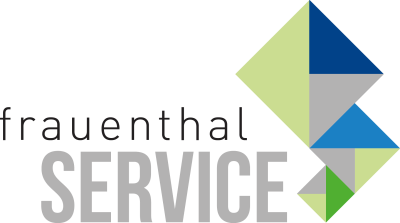 PRESSEINFORMATIONWien, im September 2021 Neuer PASSION-Katalog ist da!
Leidenschaft für schöne BäderPASSION ist das Komplettbad-Sortiment für moderne und zeitlose Badlösungen von Frauenthal. PASSION überzeugt mit Sinn für Details und höchster Qualität. Alle Produkte werden von bekannten Markenherstellen produziert und sind perfekt aufeinander abgestimmt.Ab sofort ist der neue Katalog erhältlich. Auf über 200 Seiten entdecken Kunden Badlösungen, die modular aufgebaut, individuell kombinierbar und höchst flexibel sind. Von der Waschplatzlösung, über Wanne und Dusche, Keramik und Badmöbel bis hin zu Accessoires und dem passenden Badheizkörper – all dies bietet das PASSION Erfolgs-Sortiment, das jedes Jahr weiterwächst.2021 NEU bei PASSION: eine Duschwanne von GKI, Duschrückwände von Palme, Armaturen von Steinberg, die Keramik-Kollektion 4 von GSI, das Dusch-WC von Villeroy & Boch und die LED-Deckeneinbaumodule von RegenwerkHighlights aus dem PASSION-Sortiment, versierte Beratung und Planung finden Kunden in den Bad & Energie Schauräumen. Kataloge gibt es ab sofort in allen Ausstellungen sowie bei SHT und ÖAG.www.frauenthal-service.at
Frauenthal Handel Gruppe / SHT / ÖAG / Kontinentale / Elektromaterial.at
Constantin Otto Wollenhaupt, M.A.
Bereichsleiter Marketing & Markensprecher ALVA, Frauenthal Handel Gruppe
M: +43 664 88526420
Constantin.WOLLENHAUPT@fts.atMag. Nina Schön
Marketing, Frauenthal Service AG
T: +43 5 07 80 2281
nina.SCHOEN@fts.at